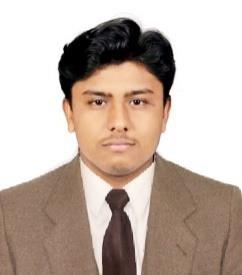 MOHAMED Email: Mohamed-392675@2freemail.com Visit Visa – Immediate available----------------------------------------------------------------------------------Objective:To obtain a challenging career in Finance Department at a professional and dynamic organization and to use my professional skills both for my personal benefit and for the growth and development of the company.SummarySound exposure in Accounting Procedures by more than 3+ years of experienceSAP (financial Module)Has Ability to deal with people diplomatically and willingness to learn.HighlyOrganized,Dependable,Self-Motivated,Responsible and hardworking.Ability to handle all aspects of Accounts up to finalization.Proven ability to work within deadline and implement company policies.Professional Experience:Previous Experiences:-Areas of experience: in DetailAccounts receivables/payable: experience in dealing with 300 plus suppliers for their payment according to their various credit periods and debt collection from our customers those have credit facilities.Related Party Reconciliation: Expertise in reconciliation of related party ledgers.Asset Management: Preparation and maintenance of all information related to assets and recording them to Company Assets management System.Finalization works: Liaising and co-ordination with internal auditors for periodical audits, proficiency in preparation of various types of schedules for our external Auditors in connection with finalization.Financial Reporting: Well knowledge in the preparation and presentation of Financial Reports and Budgets required for Management.Other Accounts Works: Exposure in other areas such as Cash Management, Bank reconciliation, Credit Card reconciliation, Annual Stock taking, Non mercantile Accounting etc.Educational Qualification:Completed B.Com in Shree Raghavendra Arts and Science College, Keezhamoongiladi, Chidambaram - 2017.Technical Knowledge:Certified in TALLY ERP.9 with VATProficient in MS OFFICESAP ERPR/3(Financial, Retail, Logistics)Personal profile:CompanyAccenture Solutions Private Limited(Chennai)DesignationGeneral Accounting AssociateDurationMore than 1 YearAccounts Receivable & PayableGeneral Ledger & petty Cash transactionsWork profilePayroll preparation and its disbursementBanks & Related party ReconciliationAssets ManagementFinancial Reporting & BudgetingCompanyShahul AgengyDesignationAccountantDuration2+ yearsMaintaining books of accounts from journal entriesReconciliation of inventory with books maintained at store and accountsWork profileWork profileReconciliation of daily cash and credit sales, petty cash transactions.Reconciliation of daily cash and credit sales, petty cash transactions.Preparation of Bank & Branch Reconciliation StatementsPreparation & submission of Monthly financial Reports.Date of Birth: 05-07-1996Marital Status: SingleReligion: IslamNationality: IndianLanguages Known: English,TamilVisa Status: Visit Visa valid till September ’30, 2019